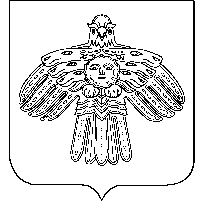 «УЛЫС  ОДЕС»  КАР  ОВМÖДЧÖМИНСА  СÖВЕТСОВЕТ  ГОРОДСКОГО  ПОСЕЛЕНИЯ  «НИЖНИЙ  ОДЕС»____________________________________________________________________________КЫВКÖРТÖДРЕШЕНИЕ09 июня 2014 год                                                                                       № XXI - 91О внесении изменений в Генеральный план муниципального образования городского поселения «Нижний Одес», утвержденный решением Совета городского поселения «Нижний Одес» от 05.10.2010г. № XXV-118В соответствии со статьей 32 Градостроительного кодекса Российской Федерации, Генеральным планом муниципального образования городского поселения «Нижний Одес», утвержденный решением Совета городского поселения «Нижний Одес» от 05.10.2010 года № XXV-118Совет городского поселения «Нижний Одес» решил:1. Внести в Генеральный план муниципального образования городского поселения «Нижний Одес», утвержденный решением Совета городского поселения «Нижний Одес» от 05.10.2010г. № XXV-118 следующее изменение:1.1. часть зоны Ж2с «Зона существующей застройки малоэтажными многоквартирными жилыми домами», а именно ул. Молодежная дом 11 перевести в зону Р-5 «Зона парков и скверов» под планируемое строительство сквера.2. Настоящее решение вступает в силу со дня его принятия и подлежит официальному опубликованию в информационном бюллетене «Нижнеодесский Вестник».Глава городского поселения «Нижний Одес» - председатель Совета поселения                                                           А.И. Шиляева